We would like you to go on a maths scavenger hunt.  You can do this:by yourself,with support.Look at the list.  We have described various objects.  See if you can find objects that match the descriptions.Then write down what you find, draw a picture, or take a photograph.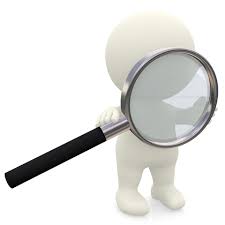 Indoor Scavenger HuntMeasuring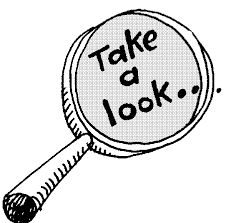 Something that is round.Something that is square.Something that is heavier than you.Something that is lighter than you.Something that is longer than your thumb.Something that is shorter than your thumb.Something that is full.Something that is empty.Something that is taller than you.Something that is shorter than you.Something outside that is wider than your front door.The tallest object you can see from your bedroom window.Two things that are yellow.Five things that are blue.Ten things that are red.